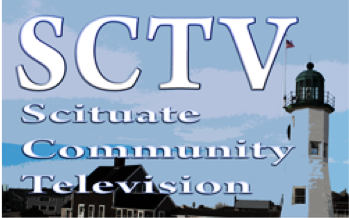 Scituate Community Television Advisory Board AgendaMonday, July 18, 20165:00 PMSelectmen’s Hearing Room, Town HallMeeting called to orderAcceptance of the AgendaApproval of the Minutes of March 15th meetingIntroduction of new members Bob DeLorenzo and Tom ClarkDiscussion and planning:  Comcast license renewal process, Attorney William SolomonExecutive Director update:New portable cameras/mikes/board for School Committee and other purposesFY17 Operating Budget statusEquipment for new EOC/Community RoomOther businessAdjournmentMike Davis: Co-chairmanAlbert Bangert: Co-chairman